Year 6 Writing  Lesson 1
LO: TBAT include a subordinate clause in a sentence 1) ____________ the rain clattered on the roof of our caravan, I carved a wooden toy. 2) ____________ my dad handed me the tiny cake, I smiled and thanked him. 3) __________ there were so many things I could have wished for, I knew I just wanted people to know that I was more than a freak. 4) _______________ all the dreams had raced through my mind, I decided not to tell my dad what I really wished. 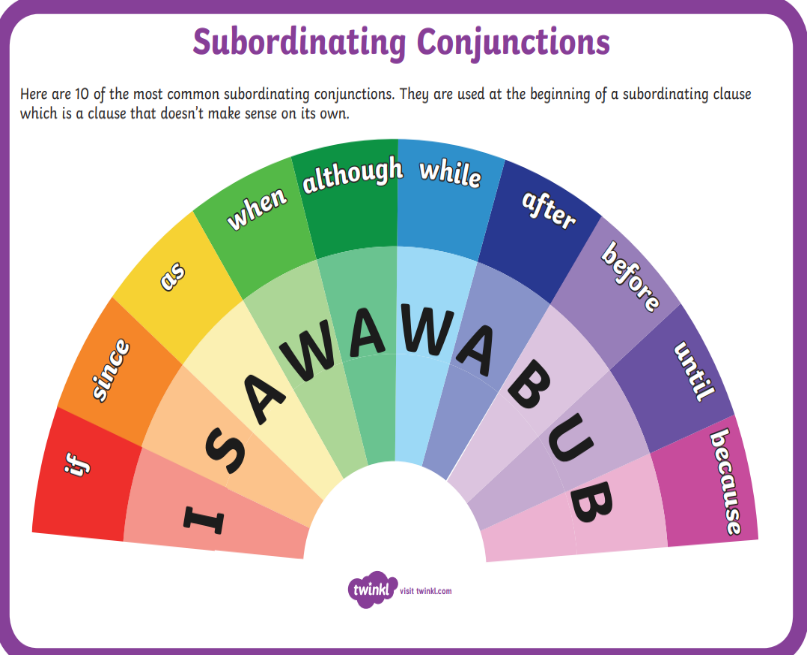 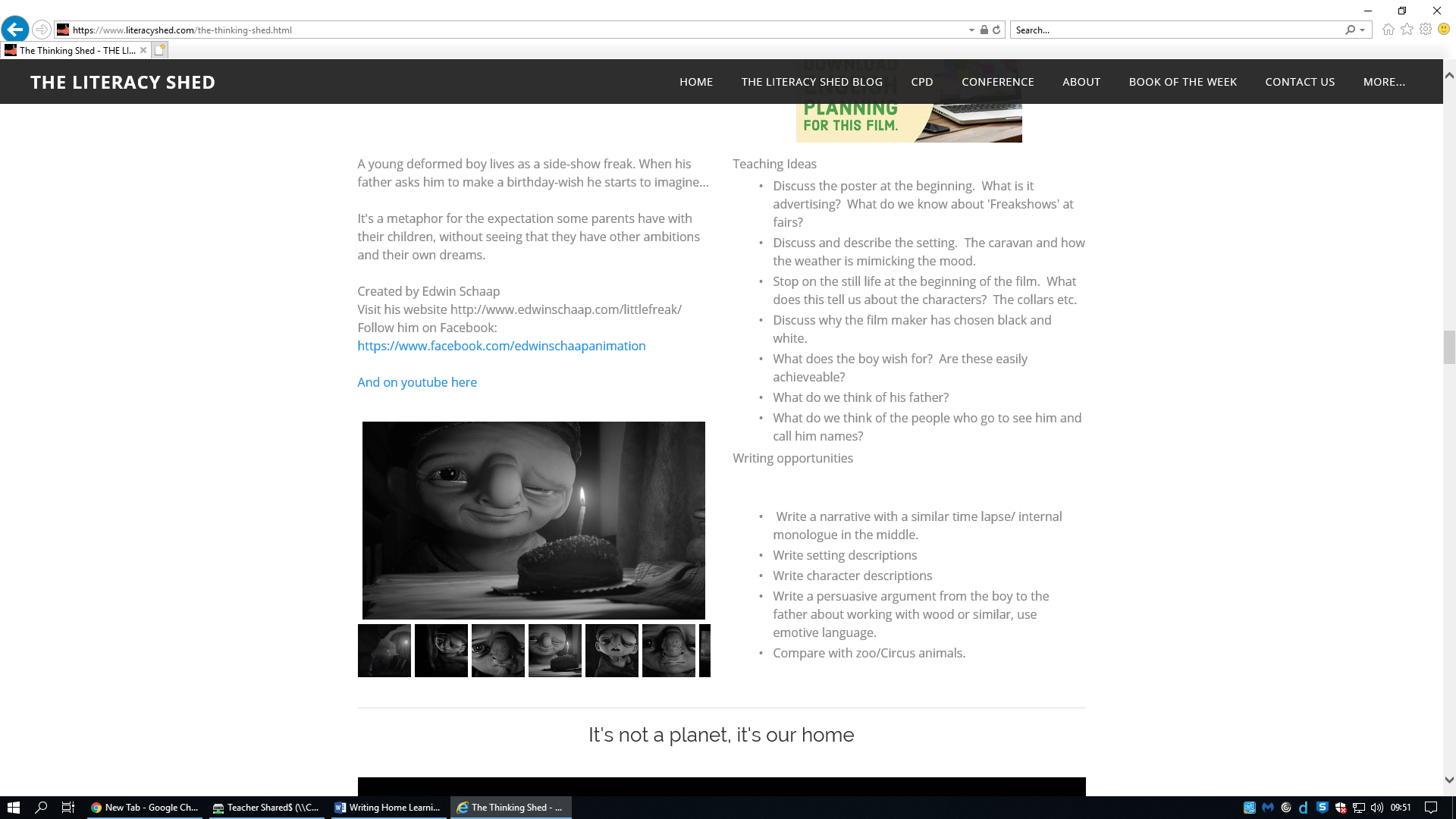 